Plateaux Qualifs 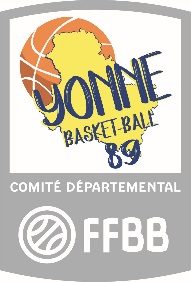 au Final Four U11COMPOSITION EQUIPE                 A retourner au secrétariat du Comité 89 maxi le 6 Mai 2019 à « secretariat@yonnebasketball.org »CLUB :Couleur maillot 1 : Couleur maillot 2 : CLUB :Couleur maillot 1 : Couleur maillot 2 : CLUB :Couleur maillot 1 : Couleur maillot 2 : CLUB :Couleur maillot 1 : Couleur maillot 2 : N°NomPrénomN° licence456789101112131415